“YO Y EL ASOMBROSO MUNDO DE LOS NÚMEROS” 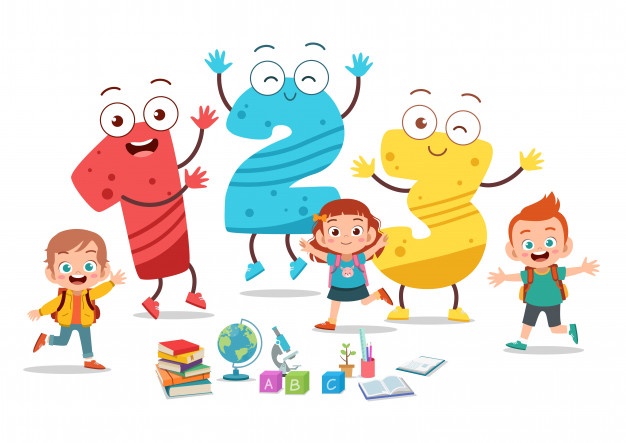 PRIMER NIVEL DE TRANSICIÓN COLEGIO “SAN MANUEL”.JUGUEMOS A LAS ADIVINANZASUn adulto lee la adivinanza, sin entregar la respuesta al niño/a, invitándolo(a) a que la resuelva, prestándole ayuda de ser necesario.    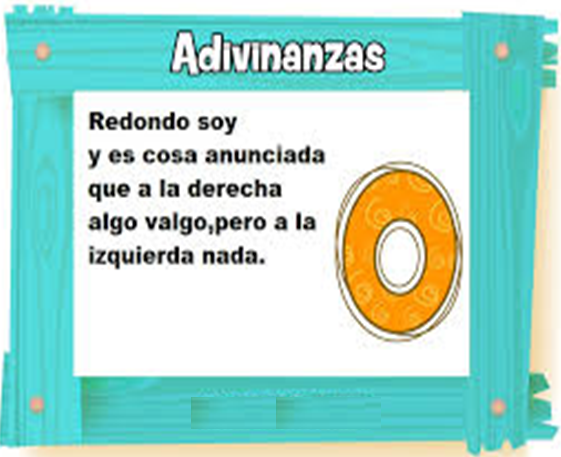 Escribe aquí cómo lo hizo tu hijo/a para adivinar y si logró hacerlo por sí solo.  Rellena el número 0 utilizando el material que quieras y colorea la niña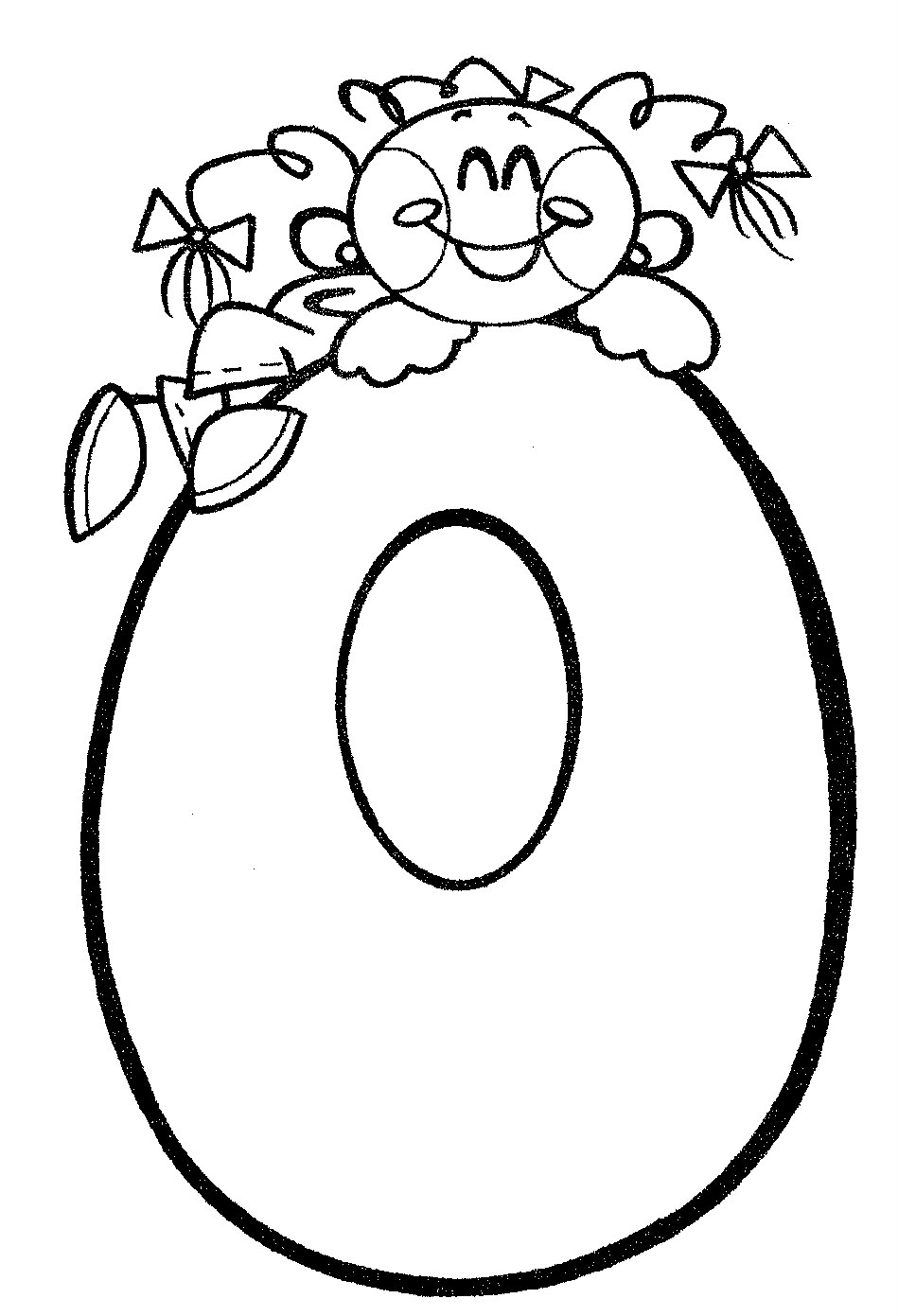 COLOREA EL NÚMERO 0 Y TRAZA LAS LÍNEAS PUNTEADAS DE LOS NÚMEROS CERO CON PLUMÓN O LÁPIZ PUNTA GRUESA, SIGUIENDO LA DIRECCIÓN DE LA FLECHA.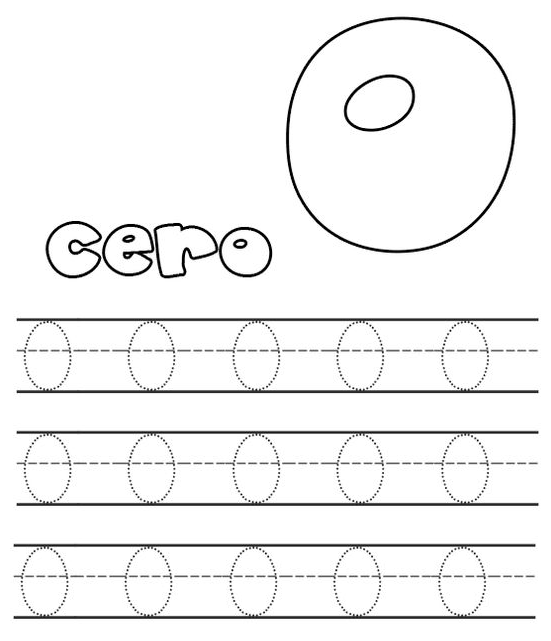 EL 0 y SU CANTIDAD Colorea tantos dibujos como te indique el número, rellena el número 0 cómo tú quieras.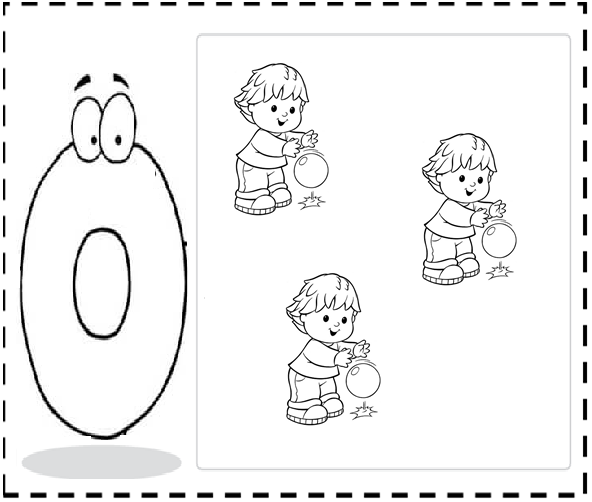 JUGUEMOS A LAS ADIVINANZASUn adulto lee la adivinanza, sin entregar la respuesta al niño/a, invitándole a que la resuelva, préstale ayuda de ser necesario.    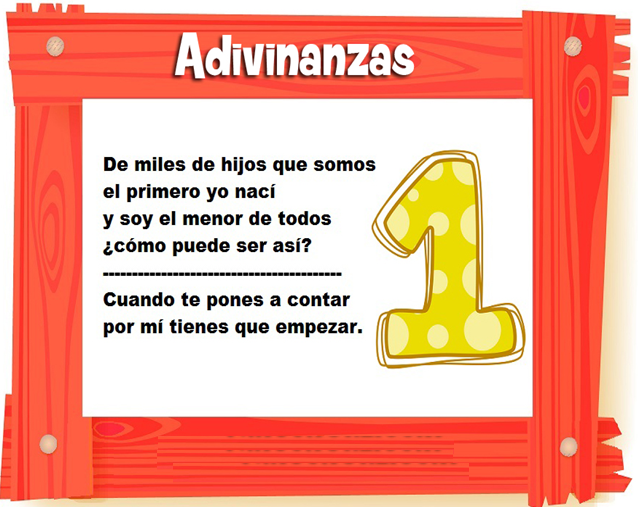 BUSCA, RECORTA Y PEGA UN NÚMERO 1  PINTA EL NUMERO 1   CON TUS DEDOS UNTÁNDOLOS EN TEMPERA DE TU COLOR FAVORITO.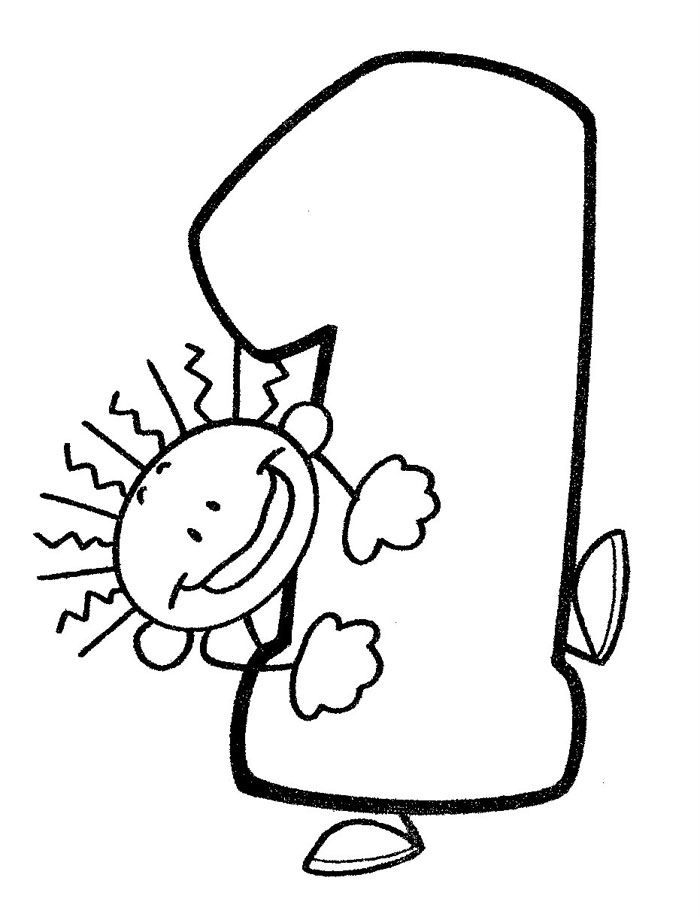 TRAZA EL NÚMERO 1, DEL PUNTO VERDE AL ROJO, UTILIZANDO LÁPICES DE PUNTA GRUESA Y COLOREA A LA NIÑA CON EL NÚMERO 1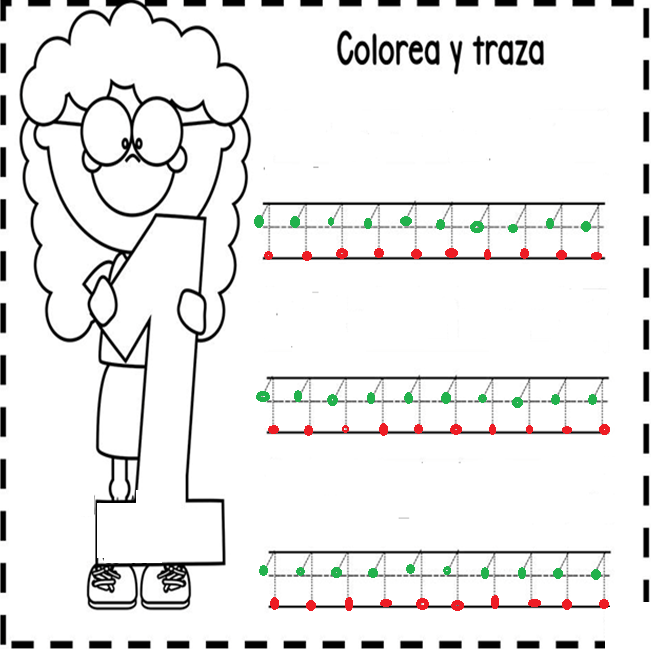 EL 1 Y SU CANTIDADEL ADULTO MARCA LA SILUETA DE LA MANZANA EN PAPEL LUSTRE, CARTULINA U OTRO, PARA QUE EL NIÑO/A PUEDA PEGARLA DENTRO DE ESTA RESPETANDO EL CONTORNO DE LA MANZANA.COLOREA DE TUS COLORES FAVORITOS EL NUMERO 1.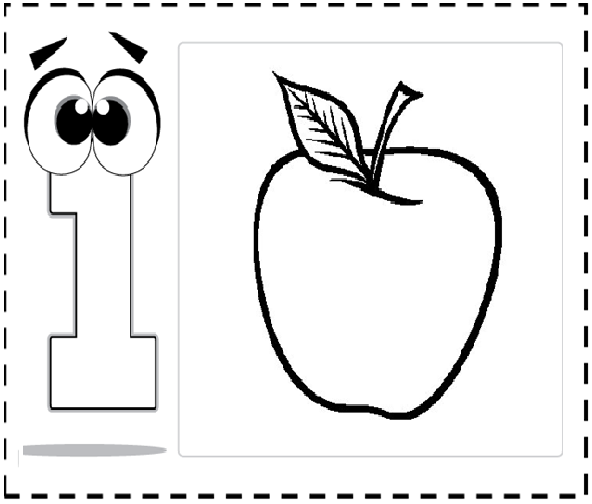 “YO Y EL ASOMBROSO MUNDO DE LOS NÚMEROS Y LAS FORMAS”CUADERNILLO DE TRABAJO 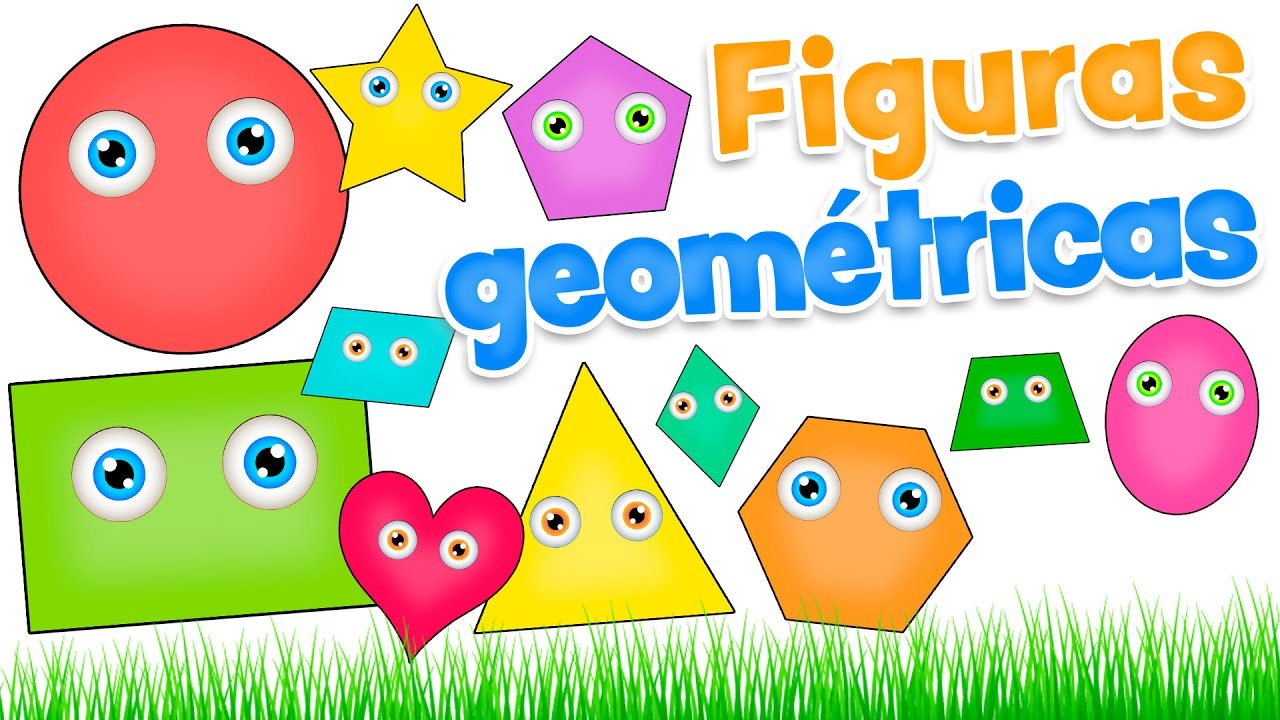 EL CUADRADOPuedes utilizar plumones para trazar los 4 lados del cuadrado.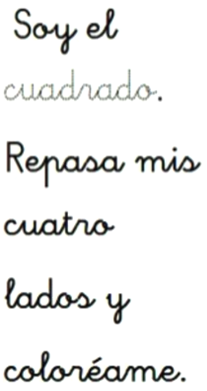 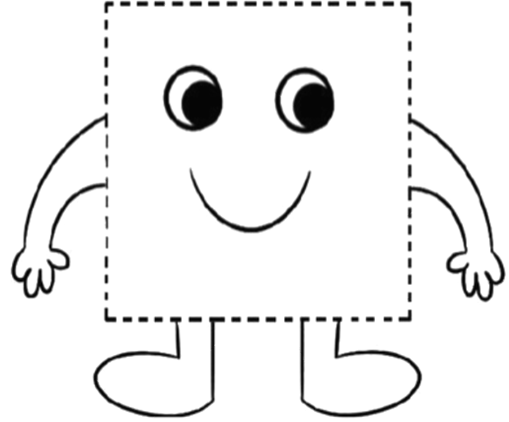 EL CUADRADO Y SUS FORMAS PUEDEN DIBUJAR O PEGAR AL MENOS 2 OBJETOS QUE TENGAN FORMA CUADRADA.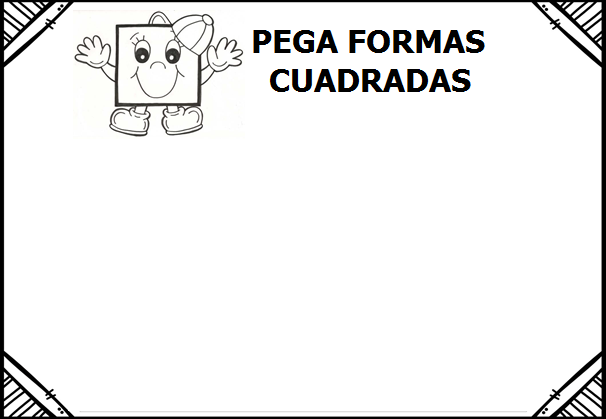 COLOREA SÓLO LOS CUADRADOS 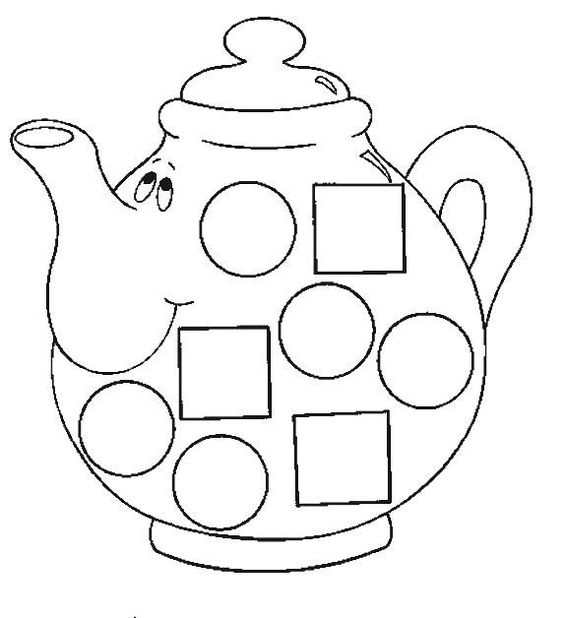 